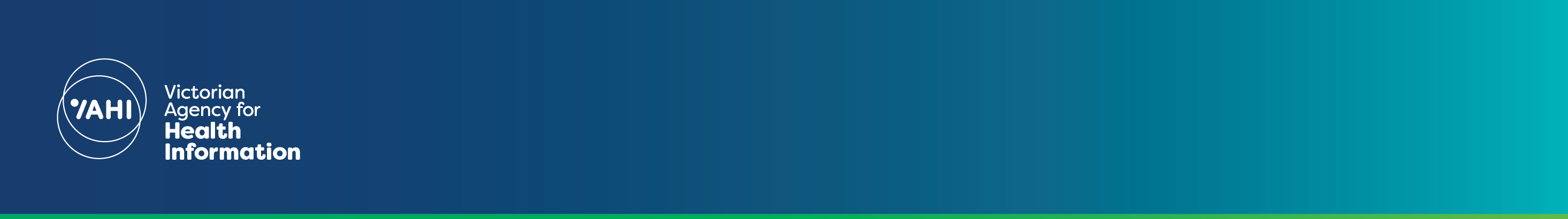 Measure definition - Number of service hours, by sector, excluding (a) Veterans, CEED and the Bouverie Centre contacts and (b) contacts recorded against inpatient or residential program types.Targets specified in Policy and Funding Guidelines. Results include type 'A' and 'E' registered, type 'B' unregistered and type 'C' community contacts. 'Service hours' is defined as contact hours adjusted for group session contacts. For group session contacts, contact duration is multiplied by the number of healthcare professionals present, and divided by the number of consumers involved.Statewide mental health ambulatory targets within the Department of Health and Human Services' Policy and funding guidelines 2019-20 exclude both Victorian Institute of Forensic Mental Health (Forensicare) and Albury New South Wales activity within Albury Wodonga Health. Reported data include Forensicare and exclude Albury New South Wales data.Health service2019-20 Q3 
resultFinancial year 
to date (FYTD) 
result2019-20 
targetFYTD 
targetFYTD result as a percentage of 
2019-20 targetAlfred Health21,72566,13192,27175%72 %Austin Health10,27334,72362,33275%56 %Eastern Health39,630120,183166,09675%72 %Melbourne Health68,284211,421271,24475%78 %Monash Health46,136146,866195,86175%75 %Peninsula Health12,79939,83361,10475%65 %St Vincent's Hospital17,13452,50370,95275%74 %Mercy Health18,61751,86765,64475%79 %Royal Children's5,98223,86437,58475%63 %VIFMH (Forensicare)4,05012,00719,81875%61 %Ballarat Health12,72940,10761,20875%66 %Barwon Health16,77752,20472,11575%72 %Bendigo Health18,21656,78573,50075%77 %Goulburn Valley Health10,48831,64642,00975%75 %Latrobe Regional14,90647,33473,13875%65 %Mildura Base Hospital7,00219,10327,03775%71 %Albury Wodonga Health7,42524,69137,75475%65 %South West Health8,12225,73635,62975%72 %TOTAL STATEWIDE340,2941,057,0041,465,29675%72 %RedFTYD result is >5% below FYTD targetGreenFYTD result is >5% above FYTD targetTo receive this publication in an accessible format phone (03) 9096 1878, using the National Relay Service 13 36 77 if required, or email Victorian Agency for Health Information <vahi@vahi.vic.gov.au>Authorised and published by the Victorian Government, 1 Treasury Place, Melbourne.© State of Victoria, Department of Health and Human Services April 2020.Available from Service hours - mental health performance indicator reports page <https://www2.health.vic.gov.au/mental-health/research-and-reporting/mental-health-performance-reports/service-hours-performance-indicator-reports> on the Health.vic website.